LogopediaĆwiczenia oddechowe:Nabieranie powietrza nosem (zamknięta buzia) i wydech z artykulacją głoski „s”, „f”.Dmuchanie na płomień świecy raz lekko, raz mocno.Nadmuchiwanie balonów.  Zabawy fonacyjne samogłoskami: aaa…, ooo…, uuu…, yyy…, iii… Ćwiczenia wargRozciąganie warg do uśmiechu i wymawianie głoski [i],Naprzemienny uśmiech z pokazywaniem zębów, a następnie zasłanianiem ich wargami.Układanie ust do uśmiechu i powrót do pozycji neutralnej.Dzięcioł”Dzięcioł w lesie stuka :stuku, stuku, stuk.Tępi on szkodniki : stuku, stuku, stuk.Szuka ich pod korą :stuku, stuku, stuk.Szuka przez dzień cały : stuku, stuku, stuk.J. Nowak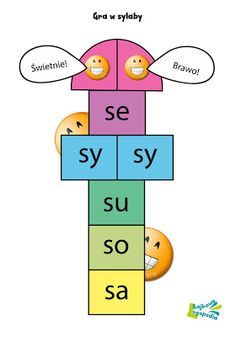 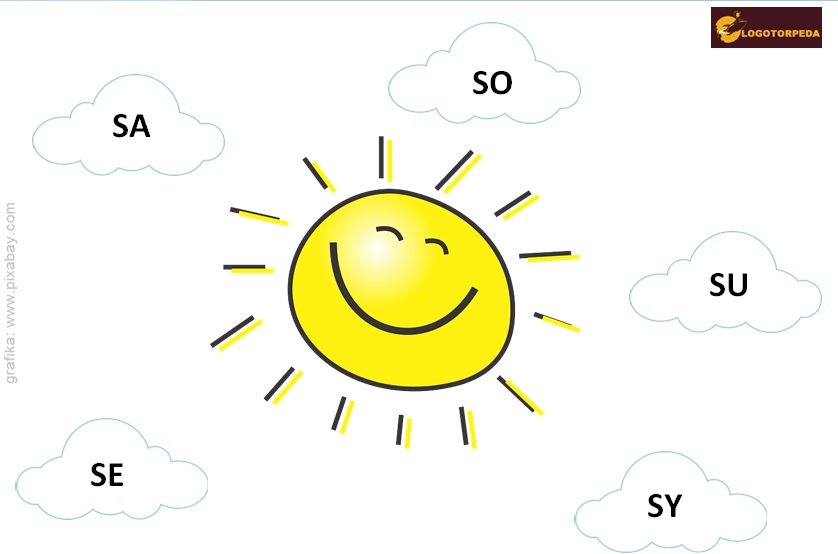 